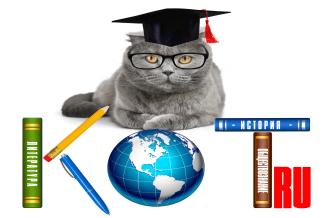 БЛАНК ОТВЕТОВДАННЫЕ УЧАСТНИКА:ОТВЕТЫ:Название олимпиады «ЭЛЕМЕНТЫ КОМБИНАТОРИКИ И ТЕОРИИ ВЕРОЯТНОСТЕЙ»ФИО участникаУчебное заведение, город ФИО преподавателя-наставникаe-mail преподавателя-наставникаНомер задания1234567891011 1213141516171819 2021